BUSINESS PROFILE (SAMPLE)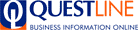 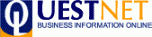 REQUEST CRITERIA(You have requested to search on the following)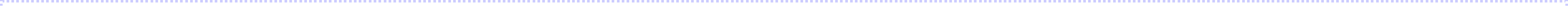 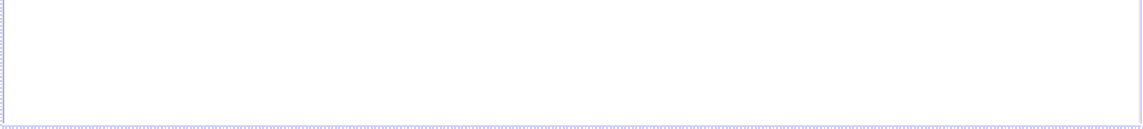 SEARCH RECORD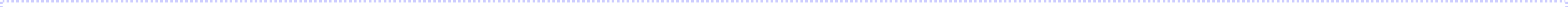 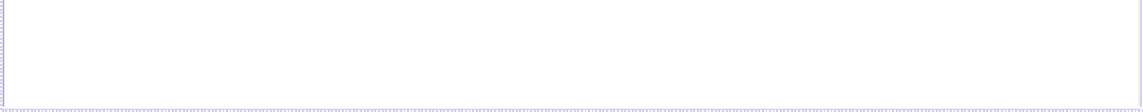 ACCOUNTING AND CORPORATE REGULATORY AUTHORITY BUSINESS PROFILE (COMPANY)WHILST EVERY ENDEAVOUR IS MADE TO ENSURE THAT THE INFORMATION PROVIDED IS UPDATED & CORRECT, THE REGISTRY DISCLAIMS ANY LIABILITY FOR ANY DAMAGE OR LOSS THAT MAY BE CAUSED AS A RESULT OF  ANY ERROR OR OMISSION.DETAILS OF COMPANYCAPITAL STRUCTURECHARGESAUDITOROFFICER(S)SHAREHOLDER(S)(Registration Numbers Prefixed With UF Or ACRA Are Numbers Allotted By ACRA For Purposes Of Identification.)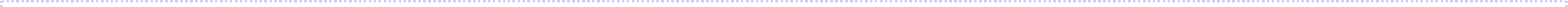 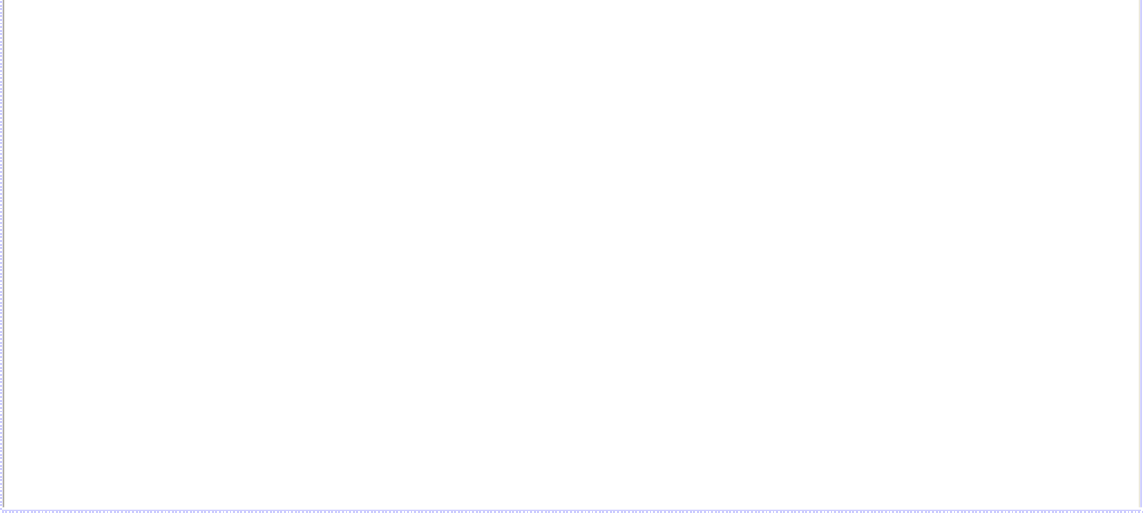 COMPLIANCE RECORD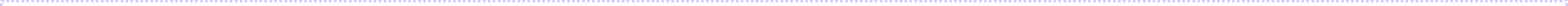 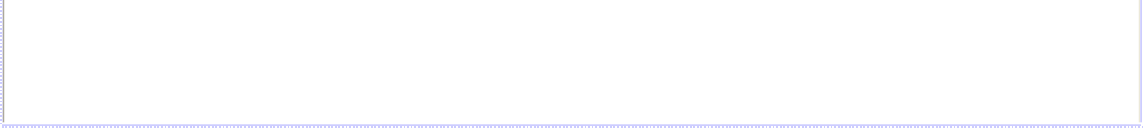 THE ABOVE INFORMATION IS UPDATED TO 01 DAY FROM 03/02/2007PLEASE NOTE THAT THE INFORMATION HEREIN CONTAINED IS EXTRACTED FROM FORMS FILED WITH THE AUTHORITYDate of Request :	03/02/2007Requested Company Name :	COMPLETE STRENGTH ELECTRIC PTE LTDRequested Registration Number : 123456789ACompany Name :	1) COMPLETE STRENGTH ELECTRIC PTE LTD2) COMPLETE STRENGTH ELECTRIC ASIA PACIFIC PRIVATE LIMITEDRegistration Number :	123456789ACompany Name:COMPLETE STRENGTH ELECTRIC PTE LTDRegistration Number:123456789ADate Of Registration (dd/mm/yyyy):01/06/2000Country Of Incorporation:SINGAPORE, REP OFDate Of Change Of Name:01/06/20031) Former Name (Effective Date):COMPLETE STRENGTH ELECTRIC ASIA PACIFIC PRIVATE LIMITED (01/06/2000)Type Of Company:LIMITED PRIVATE COMPANYRegistered Office Address:99 HILLVIEW TERRACESINGAPORE (669271)Date Of Change Of Address:11/01/2005Principal Activity(ies):1) GENERAL CONTRACTOR (ELECTRICITY) (42512)Status:LIVE COMPANYStatus Date:01/06/2004Capital Structure:No. Of SharesCurrencyAmountISSUED ORDINARY1,600,000SINGAPOREDOLLAR1,600,000.00PAID-UP ORDINARY-SINGAPOREDOLLAR1,600,000.00Charge No.199709999Date Of Charge:23/12/1997Chargee(s):STANDARDBANKBANKAmount Secured and Currency:0.000.000.00Status:CURRENTCURRENTCURRENTName	Date Of AppointmentLEE SENG SENG & CO.	28/08/2000NameAddressNationalitySINGAPOREANSINGAPOREANSINGAPOREANDate Of Appointment/IDDate of Change of AddressNationalitySINGAPOREANSINGAPOREANSINGAPOREANPosition HeldTAN LIM LIM S0111159Z26 CHESTNUT CLOSESINGAPORE (679443) 01/05/2001NationalitySINGAPOREANSINGAPOREANSINGAPOREAN01/06/2000DIRECTOR 21/09/2000MANAGING DIRECTORJOHNSON GEE889 LORONG 2 TOA PAYOH#48-30NationalitySINGAPOREANSINGAPOREANSINGAPOREAN28/08/2000S6999996ZSINGAPORE (310121)-NationalitySINGAPOREANSINGAPOREANSINGAPOREANSECRETARYLI LI SENG9 BUKIT BATOK CENTRAL LINK #23-02NationalitySINGAPOREANSINGAPOREANSINGAPOREAN21/09/2000S7111111FSINGAPORE (658074)-NationalitySINGAPOREANSINGAPOREANSINGAPOREANDIRECTORName IDNationalitySINGAPORE P.R.AddressDate of Change of AddressMOHAMMED RAHMAN S2222222HNationalitySINGAPORE P.R.700 TANJONG RHU ROAD #68-14 WATER PLACESINGAPORE (436607)-TypeNo Of SharesCurrencyORDINARY1,500,000SINGAPORE DOLLARName IDNationalityAddressDate of Change of AddressFERDOUS RAHMAN S7111111GSINGAPORE P.R.780 TANJONG RHU ROAD #68-14 WATER PLACESINGAPORE (436607) 05/05/2006TypeNo Of SharesCurrencyORDINARY100,000SINGAPORE DOLLARDate Of Last AGM:27/10/2006Date Of Last AR:14/11/2006Date Of A/C Laid At Last AGM:30/06/2006